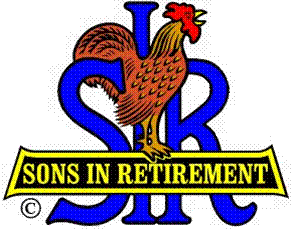 INCORPORATED LAS TRAMPAS BRANCH 116Boundary Oak WALNUT CREEK, CABRANCH EXECUTIVE COMMITTEE MEETING MINUTESOctober 15, 2018Big Sir Marty Katz called the meeting to order at 9:35 am.Secretary Fred Schafer confirmed a quorum was present.  Executive Committee members in attendance were:Big SIR Marty Katz Little SIR Jerry HicksSecretary Fred Schafer Assistant Treasurer Al SatakeMembership Phil GoffDirectors Peter CoggiolaDave Harris 	Al HutchkoNorm AlbertsPaul RamacciottiAlso attending were Committee Chairmen:  Neil Schmidt, Kevin Donahue, Matt Arena and Ron Armijo.  Guests were Michael Barrington and Roger Craig. Agenda:Big SIR Marty Katz reviewed the meeting agenda and asked if there were any additions or changes. There were none.  Secretary’s Report:  Secretary Fred Schafer asked if there were any changes or corrections to the September BEC minutes as distributed.  There were none.  A motion to approve was made by Phil Goff and seconded by Paul Ramacciotti.  The motion was approved.Treasurer’s Report:Little SIR Jerry Hicks, filling in for Treasurer Jim Nickels, reported the Form 28 Branch cash balance for the month ending September is $7,579.17.   Attendance:Kevin Donahue reported:  Current membership:  207								Luncheon guests/visitors:  1- Mike Koch guest of Phil Goff		     Speakers:  1					    Excused members:  46        		 Estimated Unexcused members:  15	  	Estimated Luncheon attendees:  150	Kevin reported the lack of calls from those not attending is still causing a problem.  Must know by 1:00 pm on the Monday before our monthly meeting.  He said it is important that members call the Attendance Hot Line in addition to contacting their table captains.There was once again discussion regarding absences.  Marty feels strongly that we operate by the rules:  If a member misses 5 meetings without an excuse they should be out of SIR.  Little SIR Jerry reminded us that the State SIR is currently discussing whether Luncheon meetings should be changed to be considered an activity.  With that being the case, let’s wait to see what the State decides the rule is.  Big SIR Marty asked that the record show that he is totally opposed to the Lunch Meeting becoming an activity!Pete suggested that those with unexcused absences and have not sent the $25 when they receive the pay up letter, should have that total price added to their annual membership fee.  It was also suggested that we give the chronic “no attend/no pay” members a call.  The call would give a choice to pay up or they’re out.  Marty said he will make these calls. Membership:Phil Goff reported:Our current Branch membership is 207.  0 new members will be inducted at today’s lunch meeting.There are 31 inactive members.  Dick Savage returned to Active status this month.0 members have resignedThere was a question as to why we have inactive members rather than your either active or you are out.  Norm reminded everyone that several years ago we decided that “inactive” was a much kinder approach.  A member needs an incentive to get well rather than feeling he is being totally left out.   Big Sir Report: This will be our first meeting with the revised “Open Seating” and “Consolidated Tables”.  Because of this, there will no longer be a “Guest Table”.This meeting we will be recognizing our past Big SIR’s.  They will receive free lunch.  We will celebrate Veterans Day next month.  Marty will ask Veterans to send pictures to Neil or the Trampas Topic email address.  Neil will make these pictures into a moving picture which will have back ground music.Marty is giving out 20 year Membership Awards at today’s meeting to Tim Hubbard and Allen Leschot.Little SIR Report:Little SIR Jerry Hicks reported that today’s Luncheon speaker is Morgan Galli, the Out Reach speaker for the San Francisco to San Jose portion of the State High Speed Rail Project.Next month’s speaker is Chris Starling, Retired Col. of the US Marines. Invocation:  Darrell McClaughry Story Teller:  Mac McloughlinJerry once again opened the discussion regarding who pays for guest lunches.  Past discussions decided:  The member who invited a guest pays for the guest’s lunch.  If the guest becomes a member then the inviting member/now sponsor receives a free lunch.  If a person is a “Non-Hosted Guest” i.e. asks to attend a lunch after seeing an ad in the paper, etc., they pay for their own lunch.  Norm Alberts made a motion which was seconded by Dave Harris and approved by the BEC to make the above described guest procedure a standard practice for Branch 116. Little SIR elect Michael Barrington and his committee are already working on our speakers list for 2019.Jerry is looking for an Attendance and Parties Chairman for 2019.  Marty has agreed to be the Temporary Parties Chairman.  Jerry says every Chairman should always be bring people along with the idea of their becoming the replacement for them.Jerry will make those holding the positions associated with “RAMP” department heads.  This is commensurate with the importance of these positions. Jerry talked further about the proposed by-law changes by State SIR.  We will wait to see what the agreed upon changes are. Other Committee Reports:  NoneThere being no further business, the meeting was adjourned at 10:40.Fred Schafer, SecretaryExecutive Committee	Area 16 Governor			Region 5 DirectorAll Support and Activity Chairmen		